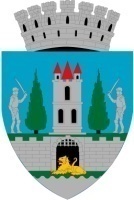 HOTĂRÂRE ......................./.........................  privind aprobarea documentației tehnico - economice de avizare a lucrărilor de intervenţie şi a indicatorilor tehnico-economici la obiectivele de investiţie: „ Reabilitarea termică a blocului de locuințe din Str. Proiectantului, S5”;  „Reabilitarea termică a blocului de locuințe din B-dul Transilvania, bloc 2’’; „Reabilitarea termică a blocului de locuințe din Str. Astronauților, A1”; „Reabilitarea termică a blocului de locuințe din Str. Proiectantului, S1”; „Reabilitarea termică a blocului de locuințe din Str. Codrului, bloc CC3-CC5”; „Reabilitarea termică a blocului de locuințe din B-dul I.C. Brătianu, nr. 5”; „Reabilitarea termică a blocului de locuințe din Str. Păulești, nr. 3, bloc 6”Consiliul Local al Municipiului Satu Mare întrunit în ședința ordinară din data de 28.04.2022Analizând proiectul de hotărâre înregistrat sub nr. 23.642/20.04.2022, referatul de aprobare al Primarului municipiului Satu Mare, înregistrat sub nr. 23.643/20.04.2022 în calitate de inițiator, de raportul de specialitate comun al Biroului Consultanţă Tehnică şi Supervizare Lucrări şi al Direcției economice înregistrat sub nr. 23.644/20.04.2022 avizele comisiilor de specialitate ale Consiliului Local Satu Mare. Având în vedere procesele verbale ale comisiei tehnico-economice cu nr. 23.282./20.04.2022, 23.285/20.04.2022; 23.290/20.04.2022; 23.291/20.04.2022; 23.924/20.04.2022; 23.301/20.04.2022 şi 23.202/20.04.2022. Ţinând seama de prevederile: Art. 41, art. 44 aliniat 1 din Legea 273 din 29 iunie 2006 privind Finanțele Publice Locale, cu referire la cheltuielile de investiții şi documentațiile tehnico – economice, cu modificările şi completările ulterioare,Luând în considerare prevederile HG 907/2016, cu modificările şi completările ulterioare, privind aprobarea conținutului-cadru al documentației tehnico-economice aferente investițiilor publice, precum si a structurii si metodologiei de elaborare a devizului general pentru obiective de investițiiLuând în considerare prevederile Ordonanței de Urgență a Guvernului nr. 18 din 4 martie 2009 privind creșterea performanței energetice a blocurilor de locuințe, cu modificările şi completările ulterioare şi a Ordinului nr. 163 din 17 martie 2009, actualizată pentru aprobarea Normelor metodologice de aplicare a O.U.G. nr. 18/2009 privind creșterea performanței energetice a blocurilor de locuințe, cu modificările şi completările ulterioare, Având în vedere ORDINUL nr. 1336/21.09.2021 pentru aprobarea  metodologiei în vederea punerii în aplicare a Ordonanței Guvernului nr. 15/2021 privind reglementarea unor măsuri fiscal bugetare prin ajustarea prețurilor aferente materialelor de construcții pentru contractele de achiziție publică/contractele  sectoriale de lucrări finanțate prin Programul Operaţional Regional 2014-2020În baza prevederilor art. 129 alin. (2) lit. b) coroborat cu prevederile alin. (4) lit. a) şi lit. e) din O.U.G. nr. 57/2019 privind Codul administrativ, cu modificările și completările ulterioare, precum şi a prevederilor Legii nr. 273/2006 privind finanțele publice locale, cu modificările şi completările ulterioare,Ținând seama de prevederile Legii nr. 24/2000 privind normele de tehnică legislativă pentru elaborarea actelor normative, republicată, cu modificările şi completările ulterioare,În temeiul prevederilor art. 139 alin (3), lit. d) și art. 196 alin (1), lit. a) din O.U.G. nr. 57/2019 privind Codul administrativ, Adoptă prezenta H O T Ă R Â R EArt.1. Se aprobă documentația tehnico - economică de avizare a lucrărilor de intervenţie şi a indicatorilor tehnico-economici la obiectivul de investiţie „ Reabilitarea termică a blocului de locuințe din Str. Proiectantului, S5”, conform Anexei nr. 1 parte integrantă a prezentei hotărâri.Art.2. Se aprobă documentația tehnico - economică de avizare a lucrărilor de intervenţie şi a indicatorilor tehnico-economici la obiectivul de investiţie: „Reabilitarea termică a blocului de locuințe din B-dul Transilvania, bloc 2”, conform Anexei nr.2 parte integrantă a prezentei hotărâri.Art.3. Se aprobă documentația tehnico - economică de avizare a lucrărilor de intervenţie şi a indicatorilor tehnico-economici la obiectivul de investiţie: „Reabilitarea termică a blocului de locuințe din Str. Astronauților, A1”, conform Anexei nr. 3 parte integrantă a prezentei hotărâri.Art.4. Se aprobă documentația tehnico - economică de avizare a lucrărilor de intervenţie şi a indicatorilor tehnico-economici la obiectivul de investiţie: „Reabilitarea termică a blocului de locuințe din Str. Proiectantului, S1”, conform Anexei nr. 4 parte integrantă a prezentei hotărâri.Art.5. Se aprobă documentația tehnico - economică de avizare a lucrărilor de intervenţie şi a indicatorilor tehnico-economici la obiectivul de investiţie „Reabilitarea termică a blocului de locuințe din Str. Codrului, bloc CC3-CC5”, conform Anexei nr. 5 parte integrantă a prezentei hotărâri.Art.6. Se aprobă documentația tehnico - economică de avizare a lucrărilor de intervenţie şi a indicatorilor tehnico-economici la obiectivul de investiţie: „Reabilitarea termică a blocului de locuințe din B-dul I.C. Brătianu, nr. 5”, conform Anexei nr. 6 parte integrantă a prezentei hotărâri.Art.7. Se aprobă documentația tehnico - economică de avizare a lucrărilor de intervenţie şi a indicatorilor tehnico-economici la obiectivul de investiţie: „Reabilitarea termică a blocului de locuințe din Str. Păulești, nr. 3, bloc 6”, conform Anexei nr. 7 parte integrantă a prezentei hotărâri.Art.8. Cu ducerea la îndeplinire a prezentei hotărâri se încredințează Primarul Municipiului Satu Mare, Direcția Economică şi Biroul Consultanţă Tehnică şi Supervizare Lucrări.Art.9. Prezenta hotărâre se comunică, prin intermediul Secretarului general al Municipiului Satu Mare, în termenul prevăzut de lege, Primarului Municipiului Satu Mare, Instituției Prefectului judeţul Satu Mare. INIŢIATOR PROIECTPRIMARKereskényi GáborAVIZATSECRETAR GENERAL                Mihaela Maria RacolțaAnexa nr. 1 	Reabilitarea termică a blocului de locuințe din Str. Proiectantului, S5,         Localitatea Satu Mare, Județul Satu Mare.INDICATORI MAXIMALI ÎN CONFORMITATE CU DEVIZUL GENERAL. VALOAREA TOTALĂ A LUCRĂRILOR DE INTERVENȚIE: o inclusiv T.V.A. – total: 2.189.666,19 lei. o exclusiv T.V.A. – total: 1.844.731,39 lei. CONSTRUCȚII-MONTAJ (C + M): o inclusiv T.V.A.: 1.801.731,39 lei. o exclusiv T.V.A.: 1.513.650,00  lei. INDICATORI MINIMALI, RESPECTIV INDICATORI DE PERFORMANŢĂ - ELEMENTE FIZICE/CAPACITĂŢI FIZICE CARE SĂ INDICE ATINGEREA ŢINTEI OBIECTIVULUI DE INVESTIŢII - ŞI, DUPĂ CAZ, CALITATIVI, ÎN CONFORMITATE CU STANDARDELE, NORMATIVELE ŞI REGLEMENTĂRILE TEHNICE ÎN VIGOARE. Consumul total anual specific de energie finala de: 127,09 kWh/m2 an. Consumul total anual specific de energie finala pentru încălzire corespunzător clădirii izolate termic: 60,63 kWh/m2 (a.u.) şi an. Reducerea anuală a emisiilor de gaze cu efect de seră echivalent CO2 : 88.974,88 kg CO2/an. INDICATORI FINANCIARI, SOCIOECONOMICI, DE IMPACT, DE REZULTAT/OPERARE, STABILIŢI ÎN FUNCŢIE DE SPECIFICUL ŞI ŢINTA FIECĂRUI OBIECTIV DE INVESTIŢII. Economia anuală de energie: o 405.472 kWh/an; o 33,21 tep. DURATA ESTIMATĂ DE EXECUŢIE A OBIECTIVULUI DE INVESTIŢII, EXPRIMATĂ ÎN LUNI.Durata de execuție a lucrărilor de intervenție este de: 12 luni.Anexa nr. 2 Reabilitarea termică a blocului de locuințe din B-dul Transilvania, bloc 2,Localitatea Satu Mare, Județul Satu Mare.INDICATORI MAXIMALI ÎN CONFORMITATE CU DEVIZUL GENERAL.VALOAREA TOTALĂ A LUCRĂRILOR DE INTERVENȚIE: o inclusiv T.V.A. – total: 2.782.926,23 lei. o exclusiv T.V.A. – total: 2.343.744,23 lei. CONSTRUCȚII-MONTAJ (C + M): o inclusiv T.V.A.: 2.210.712,98 lei. o exclusiv T.V.A.: 1.857.742,00 lei. INDICATORI MINIMALI, RESPECTIV INDICATORI DE PERFORMANŢĂ - ELEMENTE FIZICE/CAPACITĂŢI FIZICE CARE SĂ INDICE ATINGEREA ŢINTEI OBIECTIVULUI DE INVESTIŢII - ŞI, DUPĂ CAZ, CALITATIVI, ÎN CONFORMITATE CU STANDARDELE, NORMATIVELE ŞI REGLEMENTĂRILE TEHNICE ÎN VIGOARE. Consumul total anual specific de energie finala de: 127,42 kWh/m2 an.Consumul total anual specific de energie finala pentru încălzire corespunzător clădirii izolate termic: 63,64 kWh/m2 (a.u.) şi an.Reducerea anuală a emisiilor de gaze cu efect de seră echivalent CO2 : 117.041,89 kg CO2/an.INDICATORI FINANCIARI, SOCIOECONOMICI, DE IMPACT, DE REZULTAT/OPERARE, STABILIŢI ÎN FUNCŢIE DE SPECIFICUL ŞI ŢINTA FIECĂRUI OBIECTIV DE INVESTIŢII. Economia anuală de energie: o 409.039 kWh/an; o 46,77 tep. DURATA ESTIMATĂ DE EXECUŢIE A OBIECTIVULUI DE INVESTIŢII, EXPRIMATĂ ÎN LUNI. Durata de execuție a lucrărilor de intervenție este de: 12 luni.Anexa nr. 3Reabilitarea termică a blocului de locuințe din Str. Astronauților, A1,Localitatea Satu Mare, Județul Satu Mare.INDICATORI MAXIMALI ÎN CONFORMITATE CU DEVIZUL GENERAL. VALOAREA TOTALĂ A LUCRĂRILOR DE INTERVENȚIE: o inclusiv T.V.A. – total: 2.173.795,00 lei. o exclusiv T.V.A. – total: 1,831,394,25 lei. CONSTRUCȚII-MONTAJ (C + M): o inclusiv T.V.A.: 1.814,633,38 lei.o exclusiv T.V.A.: 1.524.902,00 lei. INDICATORI MINIMALI, RESPECTIV INDICATORI DE PERFORMANŢĂ - ELEMENTE FIZICE/CAPACITĂŢI FIZICE CARE SĂ INDICE ATINGEREA ŢINTEI OBIECTIVULUI DE INVESTIŢII - ŞI, DUPĂ CAZ, CALITATIVI, ÎN CONFORMITATE CU STANDARDELE, NORMATIVELE ŞI REGLEMENTĂRILE TEHNICE ÎN VIGOARE. Consumul total anual specific de energie finala de: 134,26 kWh/m2 an. Consumul total anual specific de energie finala pentru încălzire corespunzător clădirii izolate termic: 56,90 kWh/m2 (a.u.) şi an. Reducerea anuală a emisiilor de gaze cu efect de seră echivalent CO2 : 86.902,14 kg CO2/an. INDICATORI FINANCIARI, SOCIOECONOMICI, DE IMPACT, DE REZULTAT/OPERARE, STABILIŢI ÎN FUNCŢIE DE SPECIFICUL ŞI ŢINTA FIECĂRUI OBIECTIV DE INVESTIŢII. Economia anuală de energie: o 423.978 kWh/an; o 34,72 tep. DURATA ESTIMATĂ DE EXECUŢIE A OBIECTIVULUI DE INVESTIŢII, EXPRIMATĂ ÎN LUNI.Durata de execuție a lucrărilor de intervenție este de: 12 luni.Anexa nr. 4 Reabilitarea termică a blocului de locuințe din Str. Proiectantului, S1,Localitatea Satu Mare, Județul Satu Mare.INDICATORI MAXIMALI ÎN CONFORMITATE CU DEVIZUL GENERAL: VALOAREA TOTALĂ A LUCRĂRILOR DE INTERVENȚIE: o inclusiv T.V.A. – total: 1.959.381,26 lei. o exclusiv T.V.A. – total: 1.646.538,88 lei. CONSTRUCȚII-MONTAJ (C + M): o inclusiv T.V.A.: 1.649.304,30lei. o exclusiv T.V.A.: 1.385.970,00 lei.INDICATORI MINIMALI, RESPECTIV INDICATORI DE PERFORMANŢĂ - ELEMENTE FIZICE/CAPACITĂŢI FIZICE CARE SĂ INDICE ATINGEREA ŢINTEI OBIECTIVULUI DE INVESTIŢII - ŞI, DUPĂ CAZ, CALITATIVI, ÎN CONFORMITATE CU STANDARDELE, NORMATIVELE ŞI REGLEMENTĂRILE TEHNICE ÎN VIGOARE Consumul total anual specific de energie finala de: 141,72 kWh/m2 an.Consumul total anual specific de energie finala pentru încălzire corespunzător clădirii izolate termic: 64,64 kWh/m2 (a.u.) şi an.Reducerea anuală a emisiilor de gaze cu efect de seră echivalent CO2 : 81.277,80 kg CO2/an.INDICATORI FINANCIARI, SOCIOECONOMICI, DE IMPACT, DE REZULTAT/OPERARE, STABILIŢI ÎN FUNCŢIE DE SPECIFICUL ŞI ŢINTA FIECĂRUI OBIECTIV DE INVESTIŢII Economia anuală de energie: o 396,059 kWh/an; o 32,44 tep. DURATA ESTIMATĂ DE EXECUŢIE A OBIECTIVULUI DE INVESTIŢII, EXPRIMATĂ ÎN LUNI Durata de execuție a lucrărilor de intervenție este de: 12 luni.Anexa nr. 5 Reabilitarea termică a blocului de locuințe din Str. Codrului, bloc CC3-CC5,Localitatea Satu Mare, Județul Satu Mare.INDICATORI MAXIMALI ÎN CONFORMITATE CU DEVIZUL GENERAL: VALOAREA TOTALĂ A LUCRĂRILOR DE INTERVENȚIE: o inclusiv T.V.A. – total: 1.772.309,85 lei. o exclusiv T.V.A. – total: 1.489.336,02 lei. CONSTRUCȚII-MONTAJ (C + M): o inclusiv T.V.A.: 1.480.314,78 lei. o exclusiv T.V.A.: 1.243.960,00 lei. INDICATORI MINIMALI, RESPECTIV INDICATORI DE PERFORMANŢĂ - ELEMENTE FIZICE/CAPACITĂŢI FIZICE CARE SĂ INDICE ATINGEREA ŢINTEI OBIECTIVULUI DE INVESTIŢII - ŞI, DUPĂ CAZ, CALITATIVI, ÎN CONFORMITATE CU STANDARDELE, NORMATIVELE ŞI REGLEMENTĂRILE TEHNICE ÎN VIGOARE Consumul total anual specific de energie finala de: 136,91 kWh/m2 an.Consumul total anual specific de energie finala pentru încălzire corespunzător clădirii izolate termic: 62,88 kWh/m2 (a.u.) şi an.Reducerea anuală a emisiilor de gaze cu efect de seră echivalent CO2 : 73.626,26 kg CO2/an.INDICATORI FINANCIARI, SOCIOECONOMICI, DE IMPACT, DE REZULTAT/OPERARE, STABILIŢI ÎN FUNCŢIE DE SPECIFICUL ŞI ŢINTA FIECĂRUI OBIECTIV DE INVESTIŢII Economia anuală de energie: o 359.098 kWh/an; o 29,41 tep. DURATA ESTIMATĂ DE EXECUŢIE A OBIECTIVULUI DE INVESTIŢII, EXPRIMATĂ ÎN LUNI Durata de execuție a lucrărilor de intervenție este de: 12 luni.Anexa nr. 6 Reabilitarea termică a blocului de locuințe din B-dul I.C. Brătianu, nr. 5,Localitatea Satu Mare, Județul Satu Mare.INDICATORI MAXIMALI ÎN CONFORMITATE CU DEVIZUL GENERAL: VALOAREA TOTALĂ A LUCRĂRILOR DE INTERVENȚIE: o inclusiv T.V.A. – total: 4.225.361,90 lei. o exclusiv T.V.A. – total: 3.550.724,29lei. CONSTRUCȚII-MONTAJ (C + M): o inclusiv T.V.A.: 3.607.893,17 lei. o exclusiv T.V.A.: 3.031.843,00 lei. INDICATORI MINIMALI, RESPECTIV INDICATORI DE PERFORMANŢĂ - ELEMENTE FIZICE/CAPACITĂŢI FIZICE CARE SĂ INDICE ATINGEREA ŢINTEI OBIECTIVULUI DE INVESTIŢII - ŞI, DUPĂ CAZ, CALITATIVI, ÎN CONFORMITATE CU STANDARDELE, NORMATIVELE ŞI REGLEMENTĂRILE TEHNICE ÎN VIGOARE Consumul total anual specific de energie finala de: 166,94 kWh/m2 an.Consumul total anual specific de energie finala pentru încălzire corespunzător clădirii izolate termic: 73,27 kWh/m2 (a.u.) şi an.Reducerea anuală a emisiilor de gaze cu efect de seră echivalent CO2 : 115.561,76 kg CO2/an.INDICATORI FINANCIARI, SOCIOECONOMICI, DE IMPACT, DE REZULTAT/OPERARE, STABILIŢI ÎN FUNCŢIE DE SPECIFICUL ŞI ŢINTA FIECĂRUI OBIECTIV DE INVESTIŢII Economia anuală de energie: o 559,012 kWh/an; o 45,78 tep. DURATA ESTIMATĂ DE EXECUŢIE A OBIECTIVULUI DE INVESTIŢII, EXPRIMATĂ ÎN LUNI Durata de execuție a lucrărilor de intervenție este de: 18 luni.Anexa nr. 7 Reabilitarea termică a blocului de locuințe din Str. Păulești, nr. 3, bloc 6,Localitatea Satu Mare, Județul Satu Mare.INDICATORI MAXIMALI ÎN CONFORMITATE CU DEVIZUL GENERAL: VALOAREA TOTALĂ A LUCRĂRILOR DE INTERVENȚIE: o inclusiv T.V.A. – total: 2.671.164,96 lei; o exclusiv T.V.A. – total: 2.244.676,44 lei. CONSTRUCȚII-MONTAJ (C + M): o inclusiv T.V.A.: 2.292.288,67 lei; o exclusiv T.V.A.: 1.926.239,00 lei. INDICATORI MINIMALI, RESPECTIV INDICATORI DE PERFORMANŢĂ - ELEMENTE FIZICE/CAPACITĂŢI FIZICE CARE SĂ INDICE ATINGEREA ŢINTEI OBIECTIVULUI DE INVESTIŢII - ŞI, DUPĂ CAZ, CALITATIVI, ÎN CONFORMITATE CU STANDARDELE, NORMATIVELE ŞI REGLEMENTĂRILE TEHNICE ÎN VIGOARE Consumul total anual specific de energie finala de: 133,02 kWh/m2 an.Consumul total anual specific de energie finala pentru încălzire corespunzător clădirii izolate termic: 63,65 kWh/m2 (a.u.) şi an.Reducerea anuală a emisiilor de gaze cu efect de seră echivalent CO2 : 59.309,52 kg CO2/an.INDICATORI FINANCIARI, SOCIOECONOMICI, DE IMPACT, DE REZULTAT/OPERARE, STABILIŢI ÎN FUNCŢIE DE SPECIFICUL ŞI ŢINTA FIECĂRUI OBIECTIV DE INVESTIŢII Economia anuală de energie: o 238,686 kWh/an; o 23,23 tep. DURATA ESTIMATĂ DE EXECUŢIE A OBIECTIVULUI DE INVESTIŢII, EXPRIMATĂ ÎN LUNI Durata de execuție a lucrărilor de intervenție este de: 12 luni.PRIMARKereskényi GáborDirector executiv             Ec. Ursu LuciaȘef birouIng. Criste FlorinPRIMARKereskényi GáborDirector executiv           Ec. Ursu LuciaȘef birou Ing. Criste FlorinPRIMARKereskényi GáborDirector executivEc. Ursu LuciaȘef birouIng. Criste FlorinPRIMARKereskényi GáborDirector executivEc. Ursu LuciaȘef birouIng. Criste FlorinPRIMARKereskényi GáborDirector executivEc. Ursu LuciaȘef birouIng. Criste FlorinPRIMARKereskényi GáborDirector executivEc. Ursu LuciaȘef birouIng. Criste FlorinPRIMARKereskényi GáborDirector executivEc. Ursu LuciaȘef birouIng. Criste Florin